Publicado en Monterrey, Nuevo León el 23/03/2021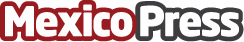 2020, el parteaguas que aceleró la migración digitalLos efectos de la pandemia se han hecho sentir en todos los ámbitos de la vida. La migración de los negocios al mundo digital, por supuesto, ha sido uno de los principales cambios que ha surgido para adaptarse a la nueva realidad. Implementar estrategias de venta online, entre otras diferentes soluciones, ha ayudado a muchas PYMES a mantenerse y seguir creciendo a pesar de las circunstanciasDatos de contacto:Melanie Navarro8120929666Nota de prensa publicada en: https://www.mexicopress.com.mx/2020-el-parteaguas-que-acelero-la-migracion Categorías: Nacional Marketing Emprendedores http://www.mexicopress.com.mx